Дополнительный Протокол №1 к Протоколу № 5 от 28.02.2019 г.Об итогах закупа изделий медицинского назначения      г. Алматы                                                                                                                                                                                                                 «11» марта 2019 г.Акционерное общество "Национальный медицинский университет", находящегося по адресу г. Алматы, ул. Толе Би 88, в соответствии с п.103 главой 10 Правил  организации и проведения закупа лекарственных средств, профилактических (иммунобиологических, диагностических, дезинфицирующих) препаратов, изделий медицинского назначения и медицинской техники, фармацевтических услуг по оказанию гарантированного объема бесплатной медицинской помощи и медицинской помощи в системе обязательного социального медицинского страхования» утвержденного Постановлением Правительства РК от 30.10.2009 г. № 1729, провел закуп способом запроса ценовых предложений  по следующим наименованиям:Выделенная сумма 6 516 719,00 (шесть миллионов пятьсот шестнадцать  тысяч семьсот девятнадцать) тенге.      Место поставки товара: г. Алматы,  Университетская клиника  «Аксай» мкр. Таусамалы, ул. Жана Арна д. 14/1.Наименование потенциальных поставщиков, представивщих ценовое предложение до истечения окончательного срока предоставления ценовых предложений:ТОО «Сапа Мед Астана» - г. Астана, ул. Жубанова 23/1 (15.02.2019г. 10:35)ТОО «ABMG Expert» - г. Алматы, ул. Зенкова 59, оф. 141В (18.02.2019г. 10:45)ИП «НАМ» -г. Алматы, ул. Кунвева 21Б, оф. 74 (19.02.2019г. 10 :35)ТОО «ШерКомСервис» -г. Алматы, пр. Райымбек 348/4 (19.02.2019г. 11:25)ТОО «Медикал Солюшнс» - г. Алматы, м-н Жетысу 3, БЦ «Fortune», оф. 25  (20.02.2019г. 10:10)ТОО «Asian CS» - г. Алматы, ул.Тургут Озала, 237 (20.02.2019г. 10:20)ТОО «SM Global.kz» - г.Алматы, м-н. Коктем 2, д.2, к 38 (20.02.2019г. 12:10)ТОО «ОСТ-Фарм» - г.Усть-Каменогорск,  ул. Астана, 16А  (20.02.2019г. 15:33)ТОО «SteriMed» - г.Алматы, ул, Наурызбай батыра 65-69/73а литер В1 оф.205 (20.02.2019г. 16:15) ТОО «Pharmaprovide»  - г.Кызылорда, пр.Абая, 16 (20.02.2019г. 17:29)ТОО «Мedical Active Group» - г.Павлодар, ул. Российская, д.16  (20.02.2019г. 18:02)Организатор закупок Акционерное общество "Национальный медицинский университет" по результатам оценки и сопоставления ценовых предложений потенциальных поставщиков РЕШИЛА:- определить победителем  ТОО «Сапа Мед Астана» - г. Астана, ул. Жубанова 23/1  по лотам № 2, 4  на основании главе 10, пункта 112 Постановления Правительства РК от 30.10.2009 г. №1729 и заключить с ним договор на сумму 216 000,0 (двести шестнадцать тысяч) тенге;- определить победителем   ТОО «ABMG Expert» - г. Алматы, ул. Зенкова 59, оф. 141В по лотам №1 и 5 на основании предоставления только одного ценового предложения и заключить с ним договор на сумму 108 000,0 (сто восемь тысяч) тенге;- определить победителем  ИП «НАМ» - г. Алматы, ул. Кунаева 21Б, оф. 74 по лотам №6-9 на основании предоставления только одного ценового предложения, по лоту № 10 на основании наименьшего ценового предложения и заключить с ним договор на сумму 1 083 000,0 (один миллион восемьдесят три тысячи) тенге;- определить победителем  ТОО «ШерКомСервис» - г. Алматы, пр. Райымбек 348/4 по лотам № 12,13,16  на основании наименьшего ценового предложения и заключить с ним договор на сумму 251 700,0 (двести пятьдесят одна тысяча семьсот) тенге, по 14 лоту отклонить на основании несоответствия  заявленному описанию Заказчика. Требуется размеры:1,5х5.- ТОО «Asian CS» - г. Алматы, ул. Тургут Озала, 237  по лотам № 25-27  признать не состоявшимся на основании не предоставлении документов согласно главе 10, пункта 113 Постановления Правительства РК от 30.10.2009 г. №1729;		- определить победителем  ТОО «SteriMed» - г.Алматы, ул, Наурызбай батыра 65-69/73а литер В1 оф.205 по лотам № 21-24 на основании наименьшего ценового предложения и заключить с ним договор на сумму 1 024 520,0 (один миллион двадцать четыре тысячи пятьсот двадцать) тенге;- определить победителем  ТОО «Мedical Active Group» - г. Павлодар, ул. Российская, д.6  по лотам № 11,14, 15 на основании предоставления только одного ценового предложения и заключить с ним договор на сумму 186 400,00 (сто восемьдесят шесть тысяч четыреста) тенге. По 20 лоту отклонить на основании непредоставление документов, подтверждающих соответствие предлагаемых товаров предусмотренным главой 4 Правил (регистрационного удостоверения).Признать несостоявшимся лоты №3,17-19, 25-27 на основании отсутствия представленных ценовых предложений.Признать несостоявшимся лот № 20 на основании отсутствия регистрации изделий медицинского назначения.       Победитель представляет Заказчику или организатору закупа в течение десяти календарных дней со дня признания победителем пакет документов, подтверждающие соответствие квалификационным требованиям, согласно главе 10, пункта 113 Постановления Правительства РК от 30.10.2009 г. №1729.Председатель комиссии:Руководитель Департамента экономики и финансов                            _______________________      Утегенов А.К.Члены комиссии:                                                                               Руководитель управления государственных закупок                           _______________________     Кумарова Н.А.Руководитель отдела лекарственного обеспечения                               _______________________     Адилова Б.А.Секретарь комиссии:                                                                                         ________________________   Айдарова А.О.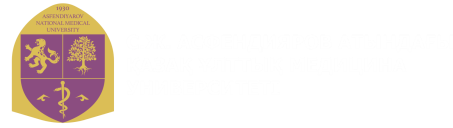 «ҰЛТТЫҚ МЕДИЦИНА УНИВЕРСИТЕТІ» АКЦИОНЕРЛІК ҚОҒАМЫ
АКЦИОНЕРНОЕ ОБЩЕСТВО «НАЦИОНАЛЬНЫЙ МЕДИЦИНСКИЙ УНИВЕРСИТЕТ»«ҰЛТТЫҚ МЕДИЦИНА УНИВЕРСИТЕТІ» АКЦИОНЕРЛІК ҚОҒАМЫ
АКЦИОНЕРНОЕ ОБЩЕСТВО «НАЦИОНАЛЬНЫЙ МЕДИЦИНСКИЙ УНИВЕРСИТЕТ»П.ПНаименование  ТовараКраткое описаниеЕди-
ница
изме-
рения
Кол-воЦена за единицу товара
(в тенге)Общая стоимость Товара
(в тенге)1Скальпель   Хирургические стерильные лезвия  однократного применения №10шт1000120,0     120 000,0   2Скальпель  Хирургические стерильные лезвия однократного применения №11шт1500120,0    180 000,0   3Скальпель   Хирургические стерильные лезвия однократного применения №12шт200120,0   24 000,0   4Скальпель  Хирургические стерильные лезвия однократного применения №15шт1500120,0     180 000,0   5Скальпель   Хирургические стерильные лезвия однократного применения №20шт500120,0   60 000,0   6Мочеточниковый стент «двойная петля», длина 12 см, размер 3,0 СНМочеточниковый стент двухпетлевой представляет собой гибкую, рентгеноконтрастную трубку с закрытым спиральным дистальным концом. Размер 3,0 СН, длина 12 см. Дренажные отверстия расположены с интервалами от 5 до 20 мм. Стент маркирован непрерывной рентгеноконтрастной линией, указывающей направление катушки дистального наконечника. Проволочный проводник изготовлен из нержавеющей стали с тефлоновым покрытием, с гибким наконечником (длина 100-150 см). Стилет-катетер 45 см длиной. Принадлежности: пластиковый фиксатор (2 шт.). Материал: полиуретан, не содержит латекс и фталаты. Упаковка индивидуальная, стерильная (стерилизация этилен-оксидом). Срок годности (срок гарантии): 5 лет шт20 14520,0  290 400,0   7Мочеточниковый стент «двойная петля», длина 12 см, размер 4,8 СНМочеточниковый стент двухпетлевой представляет собой гибкую, рентгеноконтрастную трубку с закрытым спиральным дистальным концом. Размер 4,8 СН, длина 12 см. Дренажные отверстия расположены с интервалами от 5 до 20 мм. Стент маркирован непрерывной рентгеноконтрастной линией, указывающей направление катушки дистального наконечника. Проволочный проводник изготовлен из нержавеющей стали с тефлоновым покрытием, с гибким наконечником (длина 100-150 см). Стилет-катетер 45 см длиной. Принадлежности: пластиковый фиксатор (2 шт.). Материал: полиуретан, не содержит латекс и фталаты. Упаковка индивидуальная, стерильная (стерилизация этилен-оксидом). Срок годности (срок гарантии): 5 лет шт10 14502,0  145 020,0   8Стент мочеточниковый СН 4.8 26 смМочеточниковый стент двухпетлевой представляет собой гибкую, рентгеноконтрастную трубку с закрытым спиральным дистальным концом. Размер 4,8 СН, длина 26 см. Дренажные отверстия расположены с интервалами от 5 до 20 мм. Стент маркирован непрерывной рентгеноконтрастной линией, указывающей направление катушки дистального наконечника. Проволочный проводник изготовлен из нержавеющей стали с тефлоновым покрытием, с гибким наконечником (длина 100-150 см). Стилет-катетер 45 см длиной. Принадлежности: пластиковый фиксатор (2 шт.). Материал: полиуретан, не содержит латекс и фталаты. Упаковка индивидуальная, стерильная (стерилизация этилен-оксидом). Срок годности (срок гарантии): 5 15 14672,0  220 080,0   9Стент мочеточниковый СН 4.8 30смМочеточниковый стент двухпетлевой представляет собой гибкую, рентгеноконтрастную трубку с закрытым спиральным дистальным концом. Размер 4,8 СН, длина 30 см. Дренажные отверстия расположены с интервалами от 5 до 20 мм. Стент маркирован непрерывной рентгеноконтрастной линией, указывающей направление катушки дистального наконечника. Проволочный проводник изготовлен из нержавеющей стали с тефлоновым покрытием, с гибким наконечником (длина 100-150 см). Стилет-катетер 45 см длиной. Принадлежности: пластиковый фиксатор (2 шт.). Материал: полиуретан, не содержит латекс и фталаты. Упаковка индивидуальная, стерильная (стерилизация этилен-оксидом). Срок годности (срок гарантии): 5 лет 15 14672,0  220 080,0   10Натронная известь Углекислого газа натронная известь, частицы сферической формы 2-4 мм для оптимального распределения в абсорбере и увеличения площади поглощения, производительность более 130 л/кг, содержание пыли 0,2%, твердость 97%, сопротивление потоку (60 л/мин) менее 1,5см Н2О, канистра 5л (масса не менее 4,25кг), цветоиндикация: белый-фиолетовый. Состав: гидроокись кальция – 93,5%, гидроокись натрия – 1,5%, цеолит – 5%, индикатор – 0,03%,  относительная влажность не менее 15,9%. Упаковка: клинически чистая, 2шт.  канистра 5л, цветоиндикация (белый-фиолетовый). Срок годности (срок гарантии) 5 лет кон30 14000,0    420 000,0   11ЛейкопластырьРазмер 5см х5 м. на тканьевой основе  в рулонахю  Основы – ткань хлопчатобумажная;  в качестве клеевого слоя – акрилатный клей (эмульсия акриловая, аммиак водный ) или термоплавкий клей,  в качестве защитного покрытия – материал антиадгезионный. Сопротивление отслаиванию должно быть не менее 0,50 Н/см от пластины из нержавеющей стали. Количество акрилатного клея на 1м2 ткани хлопчатобумажной должно быть (40±20) г. Количество термоплавкого клея на 1м2 ткани хлопчатобумажной должно быть (50±30) г. 5. Срок годности: 4 года со дня изготовления. Класс 1 – с низкой степенью рискашт200 400,0      80 000,0   12ЛейкопластырьРазмер 5смх5м  в рулонах микропористый хирургический пластырь на бумажной основе с гипоаллергенным акриловым клеем;
Ширина  - 5 cм, длина - 5 м.  Основа:    микропористая нетканая целлюлоза; Адгезив:    гипоаллергенный акриловый клей; шт300 400,0    120 000,0   13ЛейкопластырьРазмер 2,5смх5м  в рулонах микропористый хирургический пластырь на бумажной основе с гипоаллергенным акриловым клеем;
Ширина  - 2,5 cм, длина - 5 м.  Основа:    микропористая нетканая целлюлоза; Адгезив:    гипоаллергенный акриловый клей; шт300 300,0     90 000,0   14ЛейкопластырьРазмер 1,5смх5м  в рулонах микропористый хирургический пластырь на бумажной основе с гипоаллергенным акриловым клеем;
Ширина  - 1,5 cм, длина - 5 м.  Основа:    микропористая нетканая целлюлоза; Адгезив:    гипоаллергенный акриловый клей; шт300 200,0    60 000,0   15ЛейкопластырьРазмер 2,25см х 5м не ткан основе, в рулонах на полиэтиленовой основе, покрытой медицинским термоклеемшт300 200,0    60 000,0   16Самоклеящаяся стерильная абсорбирующая повязкаНетканевый  эластичный пластырь с  гипоаллергенным водоотталкивающим клеем и впитывающей прокладкой. Стерильная, мягкая и удобная, воздухопроницаемая, быстро и легко накладывается, не оставляет следов клея на коже после удаления.Самоклеящаяся стерильная абсорбирующая повязка из нетканого материала для всех видов швов, ссадин, порезов и хирургических ран с низким и средним уровнем экссудации. Состав: Нетканые-30% вискозы, 70%полиэстер. Подушечка- впитывающая способность в 8 раз больше собственного веса) Липкость: не более >2.5 мм Сила кожицы: >1,0 Н/см; Размер 10 х 6 см.шт2000 400,0     800 000,0   17Мензурка для раздачи таблетокМензурка 100мл диаметр 40 мм,высота 60 мм для раздачи таблетокшт300 500,0    150 000,0   18Бинт гипсовыйБинт гипсовый  размер - 270,0 ± 15,0 см. Цвет белый.  Бинты представляют собой полосы медицинской марли пропитанной высококачественным медицинским гипсом. Без внешних дефектов: дефектов намотки (дыр, складок, смещения угла), следов неравномерной пропитки гипсовой композицией. Ровно обрезанные (без бахромы) технологические кромки. Поверхностная плотность гипсовых бинтов – не менее 300 г/м2 и не более 700 г/м2. Осыпаемость гипсовой композиции – не более 10%. Время смачивания – не более 20 с. Уровень вымывания гипсовой композиции – не более 10%. Каждый гипсовый бинт должно быть  упакован в потребительскую (первичную) упаковку. Срок годности не менее 18 месяцев.шт600 500,0   300 000,0   19Бинт гипсовый Бинт гипсовый размер  270,0 ± 20,0  см. Цвет белый.  Бинты представляют собой полосы медицинской марли пропитанной высококачественным медицинским гипсом. Без внешних дефектов: дефектов намотки (дыр, складок, смещения угла), следов неравномерной пропитки гипсовой композицией. Ровно обрезанные (без бахромы) технологические кромки. Поверхностная плотность гипсовых бинтов – не менее 300 г/м2 и не более 700 г/м2. Осыпаемость гипсовой композиции – не более 10%. Время смачивания – не более 20 с. Уровень вымывания гипсовой композиции – не более 10%. Каждый гипсовый бинт должно быть  упакован в потребительскую (первичную) упаковку. Срок годности не менее 18 месяцев.шт800 700,0  560 000,0   20Бахила однаразовыеБахила однаразовые,  из полиэтиленовой плёнки на резинках  разной плотности, от 25 до 35 г/м², размер 41х15 см, толщину плёнки 10 микрон и вес 2,0 грамма/штука. пара60000 10,0   600 000,0   21Пакеты для паровый стер.комбинир.рулоны Рулон комбинированный плоский , 75мм х 200мм. Комбинированные рулоны плоские состоят из прозрачной синтетической (полиэстер/полипропилен) пленки и бумаги для паровой стерилизации. Толщина пленки 56 мкм. В комбинированной упаковке используется специальная водоотталкивающая бумага, предназначенная для паровой стерилизации. Плотность 70г/м, рН 6,0-8,0.   Срок хранения в упакованных изделиях не менее 60 месяцев. Допустимые отклонения по ширине рулонов плюс-минус 5мм. Ширина рулонов не менее 75мм, длина рулонов не менее 200 м.  рулон20 8000,0   160 000,0   22Пакеты для паровый стер.комбинир.рулоны Рулон комбинированный плоский,  150мм х 200м
Комбинированные рулоны плоские состоят из прозрачной синтетической (полиэстер/полипропилен) пленки и бумаги для паровой стерилизации. Толщина пленки 56 мкм. В комбинированной упаковке используется специальная водоотталкивающая бумага, предназначенная для паровой стерилизации. Плотность 70г/м, рН 6,0-8,0.   Срок хранения в упакованных изделиях не менее 60 месяцев. Допустимые отклонения по ширине рулонов плюс-минус 5мм. Ширина рулонов не менее 75мм, длина рулонов не менее 200 м. рулон20 18000,0    360 000,0   23Пакеты для паровый стер.комбинир.рулоны Рулон комбинированный плоский ,  200мм х 200м
Комбинированные рулоны плоские состоят из прозрачной синтетической (полиэстер/полипропилен) пленки и бумаги для паровой стерилизации. Толщина пленки 56 мкм. В комбинированной упаковке используется специальная водоотталкивающая бумага, предназначенная для паровой стерилизации. Плотность 70г/м, рН 6,0-8,0.   Срок хранения в упакованных изделиях не менее 60 месяцев. Допустимые отклонения по ширине рулонов плюс-минус 5мм. Ширина рулонов не менее 75мм, длина рулонов не менее 200 м.  рулон20 22000,0   440 000,0   24Пакеты для паровый стер.комбинир.рулоны Рулон комбинированный плоский,  300мм х 200м
Комбинированные рулоны плоские состоят из прозрачной синтетической (полиэстер/полипропилен) пленки и бумаги для паровой стерилизации. Толщина пленки 56 мкм. В комбинированной упаковке используется специальная водоотталкивающая бумага, предназначенная для паровой стерилизации. Плотность 70г/м, рН 6,0-8,0.   Срок хранения в упакованных изделиях не менее 60 месяцев. Допустимые отклонения по ширине рулонов плюс-минус 5мм. Ширина рулонов не менее 75мм, длина рулонов не менее 200 м.  рулон20 29000,0     580 000,0   25Электродная шапочкаСистема электродная электроэнцефалографическаяМКС-КЭП в исполнении "МКС-КЭП-26(Электродная шапочка МСSСар-23РазмерS42-48комплект1 45721,0   45 721,0   26Электродная шапочка Система электродная электроэнцефалографическаяМКС-КЭП в исполнении "МКС-КЭП-26(Электродная шапочка МСSСар-23РазмерМ48-54комплект1 45721,0   45 721,0   27Система электродная электроэнцефалографическаят (комплект без шапочек)Система электродная электроэнцефалографическаяМКС-КЭП в исполнении "МКС-КЭП-26(комплект без шапочек)комплект1 205697,0  205 697,0   Итого:Итого:  6 516 719,0   П.ПНаименование  Товара
Кол-воЦена за единицу товара
(в тенге)ТОО «Сапа Мед Астана» ТОО «ABMG Expert»- ИП «НАМ» ТОО «ШерКомСервис» ТОО «Медикал Солюшнс» ТОО «Asian CS» ТОО «SM Global.kzТОО «ОСТ-Фарм» ТОО «SteriMed» ТОО «Pharmaprovide»  ТОО «Мedical Active Group» 1Скальпель  хирургический 101000120,072,0 2Скальпель хирургический 111500120,072,0 72,0 3Скальпель  хирургический 12200120,04Скальпель хирургический 151500120,072,0 72,0 5Скальпель  хирургический 20500120,072,0 6Мочеточниковый стент «двойная петля», длина 12 см, размер 3,0 СН20 14520,013150,0 7Мочеточниковый стент «двойная петля», длина 12 см, размер 4,8 СН10 14502,013150,0 8Стент мочеточниковый СН 4.8 26 см15 14672,013150,0 9Стент мочеточниковый СН 4.8 30см15 14672,013150,0 10Натронная известь 30 14000,09800,0 10933,0 11Лейкопластырь на тканевой основе 5смх5м200 400,0392,0 12Лейкопластырь  медицинский на не тканой основе 5х5м300 400,0210,0 373,0 13Лейкопластырь 2,5х5м300 300,0129,0 238,0 14Лейкопластырь 1,5смх5м 300 200,0102,0 162,0 15Лейкопластырь на полимерной основе 2,25смх5м300 200,0198,0 16Самоклеящаяся стерильная абсорбирующая повязка 10х6см2000 400,075,0 161,0 17Мензурка для раздачи таблеток300 500,018Бинт гипсовый600 500,019Бинт гипсовый 800 700,020Бахилы одноразовые60000 10,09,0 21Пакеты для паровой стер.комбинир.рулоны (75ммх200м)20 8000,07787,0 4920,0 6483,0 22Пакеты для паровой стер.комбинир.рулоны (150ммх200м)20 18000,015081,0 10450,0 13867,0 23 Пакеты для паровый стер.комбинир.рулоны (200ммх200м)20 22000,020108,0 15233,0 20708,0 24 Пакеты для паровый стер.комбинир.рулоны (300ммх200м)20 29000,028326,0 20623,0 27838,0 25Электродная шапочка1 45721,045720,0 45700,0 26Электродная шапочка 1 45721,045720,0 45700,0 27Система электродная электроэнцефалографическаят (комплект без шапочек)1 205697,0205690,0 205650,0 